Výrobek – BERUŠKA z plechuPopis: výrobek je zhotoven z plechu a drátu.Cíle aktivity:Vzdělávací: seznámit žáky s drátem, plechem a technologiemi jejich zpracovánínaučit se jednoduché práce s nůžkami na plech, kleštěmi, pilníkem a tavnou pistolínaučit se materiál povrchově upravit a dekorovatVýchovné: pracovat podle vlastní fantazie a technické představivostizískat vztah k daným materiálůmzískat vztah k danému předmětu – Pracovní činnosti  práce s tech. materiályumět rozlišit a popsat jednotlivé nástroje – druhy kleští aj.být schopen přesné a bezpečné práce s nůžkami na plech, kleštěmi a tavnou pistolídbát zvýšené opatrnosti, dodržet bezpečnost práce a použít ochranné brýle.Pracovní prostředí: školní dílna vybavená pracovními stoly se svěráky.Materiál: ocelový plech 50 x 80 x 1 mm, dekorativní dráty (měděný, mosazný, nerezový) průměry 0,6-1mm, směs voskových perlí různých barev.Pomůcky: nůžky na plech, pilník, kleště štípací, kleště kulaté, tavná lepící pistole, lihový fix.Technologický postup: podle vlastní fantazie nakresli na plech obrys těla berušky, popř. jiného hmyzu nebo pavoukovce – využij max. rozměry polotovarunůžkami na plech postupně vystřihnout obrys těla živočichapilníkem začistit ostré hrany plechuštípacími kleštěmi připravit jednotlivé končetiny a tykadla – použij svůj odhadkulatými kleštěmi vytvaruj končetiny a tykadlatavnou pistolí přilep na spodní straně končetiny a tykadla tak, aby přesahovala okrajetavnou pistolí přilep na horní straně dekorativní perlyozdobit výrobek vlastní kresbou lihovým fixem – dokončovací práce.Technický výkres, popř. šablona:Pro tento výrobek není uvedeno – žáci pracují podle vlastní fantazie a technické představivosti. ukázka hotového výrobku: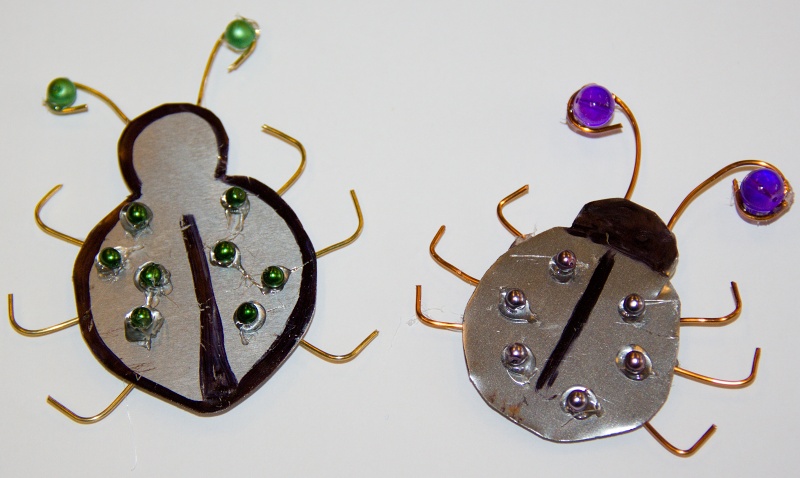 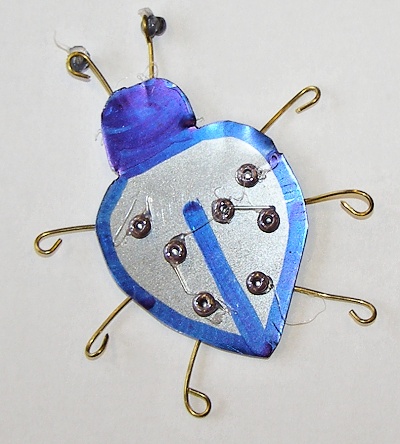 